基本信息基本信息 更新时间：2024-04-11 15:11  更新时间：2024-04-11 15:11  更新时间：2024-04-11 15:11  更新时间：2024-04-11 15:11 姓    名姓    名刘先生刘先生年    龄34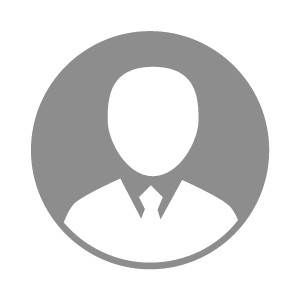 电    话电    话下载后可见下载后可见毕业院校河南农业大学邮    箱邮    箱下载后可见下载后可见学    历本科住    址住    址河南省禹州市河南省禹州市期望月薪10000-20000求职意向求职意向技术场长,副场长,畜牧场场长技术场长,副场长,畜牧场场长技术场长,副场长,畜牧场场长技术场长,副场长,畜牧场场长期望地区期望地区河南省河南省河南省河南省教育经历教育经历就读学校：河南农业大学 就读学校：河南农业大学 就读学校：河南农业大学 就读学校：河南农业大学 就读学校：河南农业大学 就读学校：河南农业大学 就读学校：河南农业大学 工作经历工作经历工作单位：郑州市豫中兽医技术服务有限公司 工作单位：郑州市豫中兽医技术服务有限公司 工作单位：郑州市豫中兽医技术服务有限公司 工作单位：郑州市豫中兽医技术服务有限公司 工作单位：郑州市豫中兽医技术服务有限公司 工作单位：郑州市豫中兽医技术服务有限公司 工作单位：郑州市豫中兽医技术服务有限公司 自我评价自我评价我是一名有实践经验的兽医，有着丰富知识和优秀的分析能力，在临床药物治疗及兽药应用方面具备扎实的理论基础和丰富的实践经验。具备优秀的观察能力，能准确判断兽医治疗的病症和药物的效果。同时，我还拥有良好的沟通能力，善于与客户及同行进行有效的沟通，为客户提供最优质的指导服务。此外，我也具备较强的领导能力和良好的组织协调能力，能有力地带领团队完成工作任务。我是一名有实践经验的兽医，有着丰富知识和优秀的分析能力，在临床药物治疗及兽药应用方面具备扎实的理论基础和丰富的实践经验。具备优秀的观察能力，能准确判断兽医治疗的病症和药物的效果。同时，我还拥有良好的沟通能力，善于与客户及同行进行有效的沟通，为客户提供最优质的指导服务。此外，我也具备较强的领导能力和良好的组织协调能力，能有力地带领团队完成工作任务。我是一名有实践经验的兽医，有着丰富知识和优秀的分析能力，在临床药物治疗及兽药应用方面具备扎实的理论基础和丰富的实践经验。具备优秀的观察能力，能准确判断兽医治疗的病症和药物的效果。同时，我还拥有良好的沟通能力，善于与客户及同行进行有效的沟通，为客户提供最优质的指导服务。此外，我也具备较强的领导能力和良好的组织协调能力，能有力地带领团队完成工作任务。我是一名有实践经验的兽医，有着丰富知识和优秀的分析能力，在临床药物治疗及兽药应用方面具备扎实的理论基础和丰富的实践经验。具备优秀的观察能力，能准确判断兽医治疗的病症和药物的效果。同时，我还拥有良好的沟通能力，善于与客户及同行进行有效的沟通，为客户提供最优质的指导服务。此外，我也具备较强的领导能力和良好的组织协调能力，能有力地带领团队完成工作任务。我是一名有实践经验的兽医，有着丰富知识和优秀的分析能力，在临床药物治疗及兽药应用方面具备扎实的理论基础和丰富的实践经验。具备优秀的观察能力，能准确判断兽医治疗的病症和药物的效果。同时，我还拥有良好的沟通能力，善于与客户及同行进行有效的沟通，为客户提供最优质的指导服务。此外，我也具备较强的领导能力和良好的组织协调能力，能有力地带领团队完成工作任务。我是一名有实践经验的兽医，有着丰富知识和优秀的分析能力，在临床药物治疗及兽药应用方面具备扎实的理论基础和丰富的实践经验。具备优秀的观察能力，能准确判断兽医治疗的病症和药物的效果。同时，我还拥有良好的沟通能力，善于与客户及同行进行有效的沟通，为客户提供最优质的指导服务。此外，我也具备较强的领导能力和良好的组织协调能力，能有力地带领团队完成工作任务。我是一名有实践经验的兽医，有着丰富知识和优秀的分析能力，在临床药物治疗及兽药应用方面具备扎实的理论基础和丰富的实践经验。具备优秀的观察能力，能准确判断兽医治疗的病症和药物的效果。同时，我还拥有良好的沟通能力，善于与客户及同行进行有效的沟通，为客户提供最优质的指导服务。此外，我也具备较强的领导能力和良好的组织协调能力，能有力地带领团队完成工作任务。其他特长其他特长13年获得执业兽医资格证
大学期间通过英语四级考试
大学期间获得大北农奖学金
2021年禹州市新冠防疫“优秀志愿者”13年获得执业兽医资格证
大学期间通过英语四级考试
大学期间获得大北农奖学金
2021年禹州市新冠防疫“优秀志愿者”13年获得执业兽医资格证
大学期间通过英语四级考试
大学期间获得大北农奖学金
2021年禹州市新冠防疫“优秀志愿者”13年获得执业兽医资格证
大学期间通过英语四级考试
大学期间获得大北农奖学金
2021年禹州市新冠防疫“优秀志愿者”13年获得执业兽医资格证
大学期间通过英语四级考试
大学期间获得大北农奖学金
2021年禹州市新冠防疫“优秀志愿者”13年获得执业兽医资格证
大学期间通过英语四级考试
大学期间获得大北农奖学金
2021年禹州市新冠防疫“优秀志愿者”13年获得执业兽医资格证
大学期间通过英语四级考试
大学期间获得大北农奖学金
2021年禹州市新冠防疫“优秀志愿者”